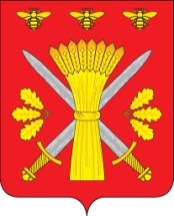 РОССИЙСКАЯ ФЕДЕРАЦИЯОРЛОВСКАЯ ОБЛАСТЬТРОСНЯНСКИЙ РАЙОННЫЙ СОВЕТ НАРОДНЫХ ДЕПУТАТОВРЕШЕНИЕ25 апреля 2019 года                                                                  № 176                           с.Тросна Принято на двадцать седьмом заседании районного Совета  народных депутатов пятого созываО внесении дополнений в решение №252 от 19.12.2013 года«Об утверждении Порядка увольнения муниципальных служащих органов местного самоуправления Троснянского района Орловской области в связи с утратой доверия»В связи с внесением изменений в Федеральный закон от 02.03.2007 года № 25-ФЗ «О муниципальной службе в Российской Федерации» и Федеральный закон от 25.12. 2008 года № 273-ФЗ «О противодействии коррупции», Троснянский районный Совет народных депутатов РЕШИЛ:1. Внести в решение Троснянского районного Совета народных депутатов №252 от 19.12.2013 года «Об утверждении Порядка увольнения муниципальных служащих органов местного самоуправления Троснянского района Орловской области в связи с утратой доверия» следующие дополнения:1) дополнить Порядок увольнения муниципальных служащих органов местного самоуправления Троснянского района Орловской области в связи с утратой доверия, утвержденный решением Троснянского районного Совета народных депутатов №252 от 19.12.2013 года пунктом 10 следующего содержания:«10. Сведения о применении к лицу взыскания в виде увольнения (освобождения от должности) в связи с утратой доверия за совершение коррупционного правонарушения, за исключением сведений, составляющих государственную тайну, подлежат включению в реестр лиц, уволенных в связи с утратой доверия (далее - реестр), сроком на пять лет с момента принятия акта, явившегося основанием для включения в реестр.Реестр подлежит размещению на официальном сайте федеральной государственной информационной системы в области государственной службы в информационно-телекоммуникационной сети "Интернет".Сведения о лице, к которому было применено взыскание в виде увольнения (освобождения от должности) в связи с утратой доверия за совершение коррупционного правонарушения, исключаются из реестра в случаях:1) отмены акта, явившегося основанием для включения в реестр сведений о лице, уволенном в связи с утратой доверия за совершение коррупционного правонарушения;2) вступления в установленном порядке в законную силу решения суда об отмене акта, явившегося основанием для включения в реестр сведений о лице, уволенном в связи с утратой доверия за совершение коррупционного правонарушения;3) истечения пяти лет с момента принятия акта, явившегося основанием для включения в реестр сведений о лице, уволенном в связи с утратой доверия за совершение коррупционного правонарушения;4) смерти лица, к которому было применено взыскание в виде увольнения (освобождения от должности) в связи с утратой доверия за совершение коррупционного правонарушения. Включение в реестр сведений о лице, к которому было применено взыскание в виде увольнения (освобождения от должности) в связи с утратой доверия за совершение коррупционного правонарушения, исключение из реестра сведений о лице, к которому было применено взыскание в виде увольнения (освобождения от должности) в связи с утратой доверия за совершение коррупционного правонарушения, размещение реестра на официальном сайте федеральной государственной информационной системы в области государственной службы в информационно-телекоммуникационной сети "Интернет" осуществляются в порядке, определяемом Правительством Российской Федерации.»2. Настоящее решение вступает в силу с момента официального обнародования. Председатель районного Совета               Глава районанародных депутатов                                     В. И. Миронов                                                  А.И.Насонов             